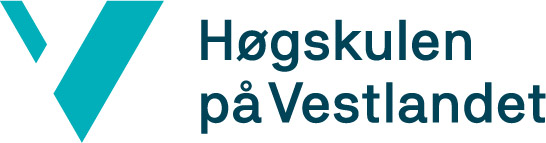 	      Postboks 7030, 5020 Bergen │ Tlf: 55 58 58 00 		            E-post: post@hvl.no │www.hvl.noKlage på karakterfastsettingDu har rett til å klage på karakteren innan tre veker etter at sensuren er blitt publisert. Karakteren blir då nullstilt og sendt til sensur hos nye sensorar. Dersom du klagar, kan karakteren gå både opp og ned, og klagesensuren er endeleg. Du kan ikkje klage på munnleg eller praktisk eksamen, då desse ikkje let seg etterprøve. Dersom du har bedt om grunngjeving eller klaga på formell feil ved eksamen, er klagefristen tre veker etter at du har fått grunngjevinga eller vedtaket om den formelle klagen. Klage på karakter kan trekkast inntil klagen er avgjort og dette må skje skriftleg.Du finn emnekoden til dine emne i StudentWeb. 

Du må sende et skjema per eksamen / eksamensdel Fyll ut skjemaet elektronisk og send som vedlegg til post@hvl.noFor nærare informasjon om rettar og plikter knytt til klage på karakter, sjå Forskrift om studium og eksamen ved Høgskulen på Vestlandet § 11-3 og Lov om universiteter og høyskoler § 5-3Personopplysningar:Personopplysningar:Studiestad:  Bergen	               Førde  Stord                            Sogndal HaugesundStudieprogram: Namn: Student-e-post: Studentnummer: Telefon:Emnekode: Emnenamn: Kandidatnummer: Eksamensdato: Har du søkt om og fått grunngjeving for karakterfastsetting?	Ja ☐ Nei ☐Dersom ja, kva for ein dato? Har du søkt om og fått grunngjeving for karakterfastsetting?	Ja ☐ Nei ☐Dersom ja, kva for ein dato? 